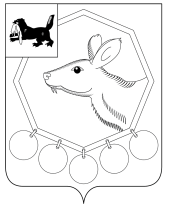 19.07. 2021г.157п/21РОССИЙСКАЯ ФЕДЕРАЦИЯИРКУТСКАЯ ОБЛАСТЬ МУНИЦИПАЛЬНОЕ ОБРАЗОВАНИЕ «БАЯНДАЕВСКИЙ РАЙОН»МЭРПОСТАНОВЛЕНИЕО ВНЕСЕНИИ ИЗМЕНЕНИЙ В ПОСТАНОВЛЕНИЕ МЭРА МУНИЦИПАЛЬНОГО ОБРАЗОВАНИЯ "БАЯНДАЕВСКИЙ РАЙОН" ОТ 17 МАРТА 2021 ГОДА № 59П/21 "ОБ УТВЕРЖДЕНИИ ПОЛОЖЕНИЯ О ПОРЯДКЕ ПРЕДОСТАВЛЕНИЯ СУБСИДИЙ НА ЧАСТИЧНОЕ ВОЗМЕЩЕНИЕ ТРАНСПОРТНЫХ РАСХОДОВ ЮРИДИЧЕСКИХ ЛИЦ И ИНДИВИДУАЛЬНЫХ ПРЕДПРИНИМАТЕЛЕЙ, ОСУЩЕСТВЛЯЮЩИХ РОЗНИЧНУЮ ТОРГОВЛЮ И ДОСТАВКУ ПРОДОВОЛЬСТВЕННЫХ ТОВАРОВ, В НАСЕЛЕННЫЕ ПУНКТЫ ТУХУМ, НАГАТАЙ, БАЙША МУНИЦИПАЛЬНОГО ОБРАЗОВАНИЯ «БАЯНДАЕВСКИЙ РАЙОН» С ОГРАНИЧЕННЫМИ СРОКАМИ ЗАВОЗА ГРУЗОВ (ПРОДУКЦИИ) В целях удовлетворения потребностей населения, в соответствии с Федеральным законом от 6 октября 2003 года № 131-ФЗ «Об общих принципах организации местного самоуправления в Российской Федерации», Постановлением Правительства РФ от 23 мая 2000 года № 402 «Об утверждении Перечня районов Крайнего Севера и приравненных к ним местностей с ограниченными сроками завоза грузов (продукции)», Постановлением Правительства РФ от 18 сентября 2020 года №1492 «Об общих требованиях к нормативным правовым актам, муниципальным правовым актам, регулирующим предоставление субсидий, в том числе грантов в форме субсидий, юридическим лицам, индивидуальным предпринимателям, а также физическим лицам – производителям товаров, работ, услуг, и о признании утратившими силу некоторых актов Правительства Российской Федерации и отдельных положений некоторых актов Правительства Российской Федерации», Постановлением Правительства Иркутской области от 30 января 2012 года № 15-пп «О Порядке предоставления и распределения субсидий, предоставляемых из областного бюджета местным бюджетам в целях софинансирования расходных обязательств по  созданию условий для обеспечения поселений Иркутской области, входящих в состав  муниципального района Иркутской области, услугами торговли», руководствуясь статьями 33,48 Устава муниципального образования  «Баяндаевский район»,  постановляю:Дополнить абзацем пункт 5 Положения о порядке предоставления субсидий на частичное возмещение транспортных расходов  юридических лиц и индивидуальных предпринимателей,  осуществляющих розничную  торговлю и доставку продовольственных товаров, в населенные пункты Тухум, Нагатай, Байша муниципального образования «Баяндаевский район» с ограниченными сроками завоза грузов (продукции), утвержденного постановлением мэра МО «Баяндаевский район» от 17 марта 2021 года №59п/21, следующего содержания:«В соответствии с Федеральным законом от 24.07.2007г. №209-ФЗ "О развитии малого и среднего предпринимательства в Российской Федерации" физические лица, не являющиеся индивидуальными предпринимателями и применяющие специальный налоговый режим "Налог на профессиональный доход" вправе обратиться в порядке и на условиях, которые установлены частями 2 - 6 статьи 14 Федерального закона от 24.07.2007г №209-ФЗ, за оказанием поддержки, предусмотренной статьями 17 - 21, 23, 25 указанного Федерального закона в том числе, в органы местного самоуправления, оказывающие поддержку субъектам малого и среднего предпринимательства.Вместе с тем, не вправе применять специальный налоговый режим, в том числе:1) лица, осуществляющие реализацию подакцизных товаров и товаров, подлежащих обязательной маркировке средствами идентификации в соответствии с законодательством Российской Федерации;2) лица, осуществляющие перепродажу товаров, имущественных прав, за исключением продажи имущества, использовавшегося ими для личных, домашних и (или) иных подобных нужд.»2. Настоящее постановление подлежит опубликованию на официальном сайте администрации муниципального образования «Баяндаевский район» и в районной газете «Заря».3. Контроль за исполнением настоящего постановления возложить на первого заместителя мэра Борхонова А.А. Мэр МО "Баяндаевский район"Табинаев А.П.